Subsidized Employment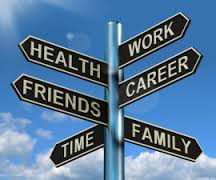 Whether you are looking for a job in Office Administration, Clerical, Security, Hospitality, Customer Service, Industrial Labor or another field:We Have Jobs For YOU!If you are a Welfare-to-Work participant, the Subsidized Employment Program offers many employment opportunities.To find out more about this successful program, please attend one of our Job Talk sessions listed below and meet with a Job Developer or call (916) 875-3330 and ask for a Job Link Supervisor.  